«Формирование математических способностей дошкольников при помощи палочек Кюизенера»Мастер –класс для учителей начальных классов        20.11.2019г.  на базе Абатской СОШ №2 состоялось методическое объединение учителей начальных классов и воспитателей детского сада «Сибирячок» по преемственности начального и дошкольного обучения.      Переходный период от дошкольного к школьному детству считается наиболее сложным и уязвимым. И не случайно в настоящее время необходимость сохранения целостности образовательной среды относится к числу важнейших приоритетов развития образования в России.      В ходе метод объединения были просмотрены открытые уроки  в первых классах школы.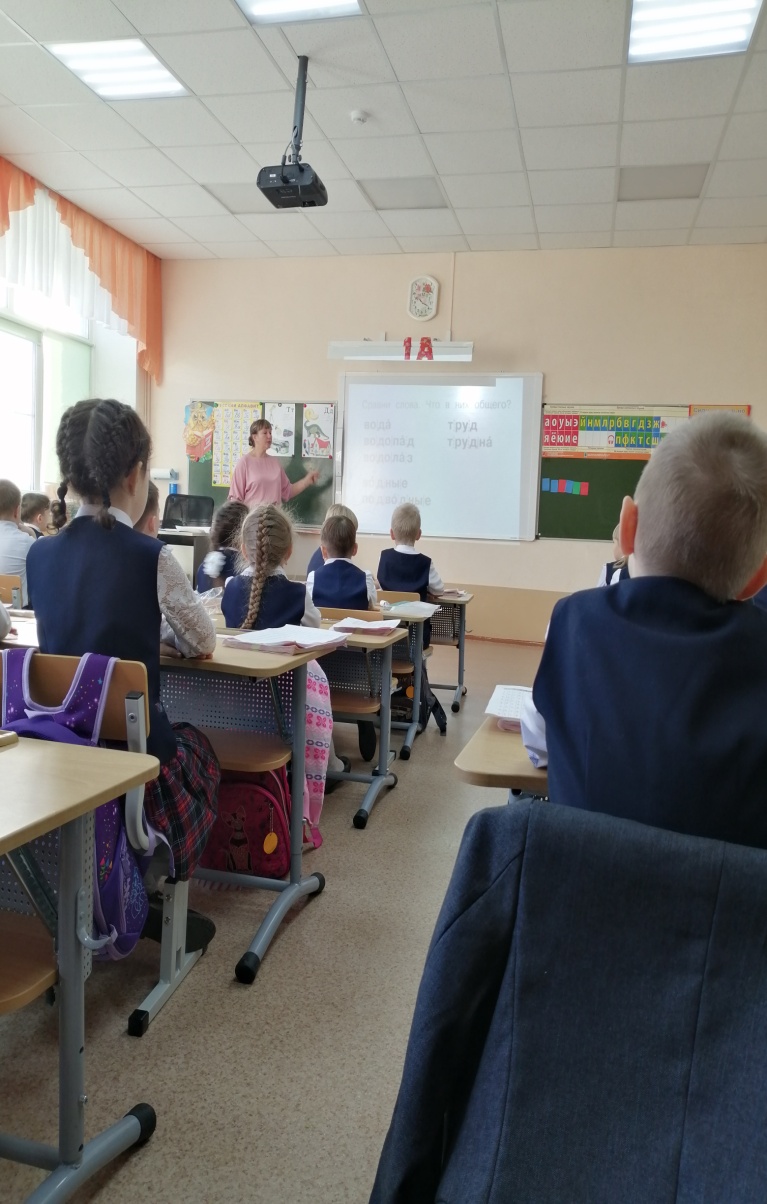 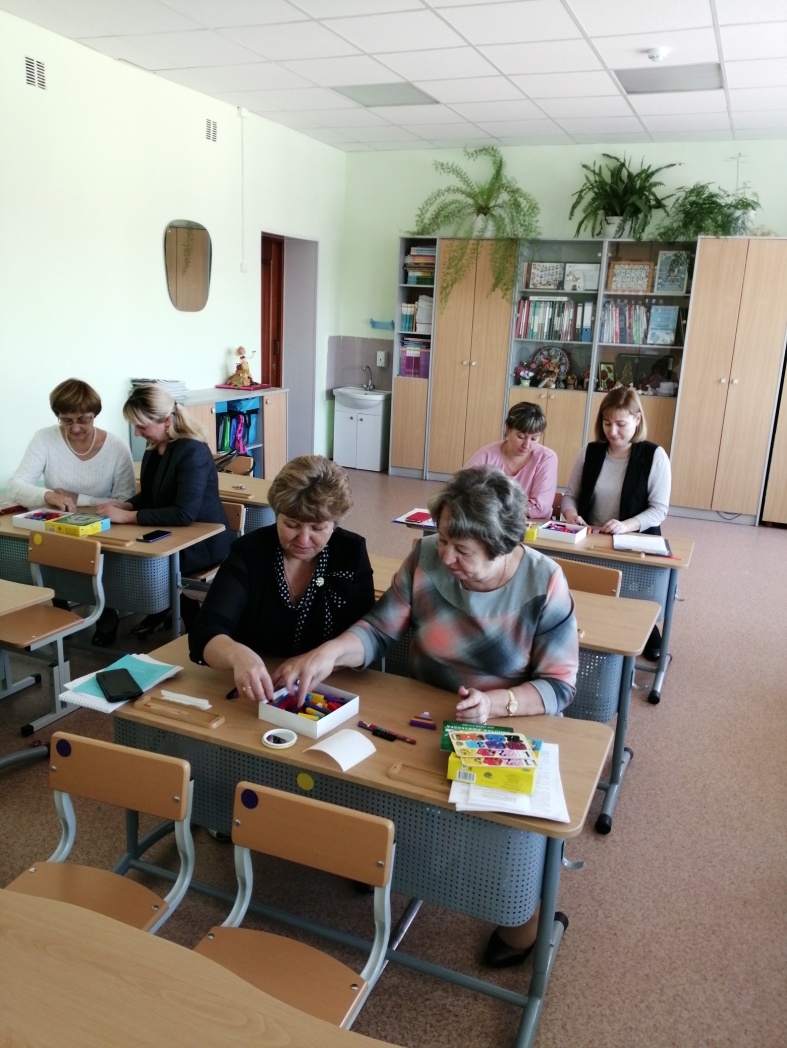 Проведены консультации для педагогов по обмену опытом работы.Мастер - класс «Формирование математических способностей дошкольников при помощи палочек Кюизенера» заинтересовал, как воспитателей детских садов, так и учителей начальных классов.Все очень внимательно рассматривали данную дидактическую игру, затем строили числовую лесенку.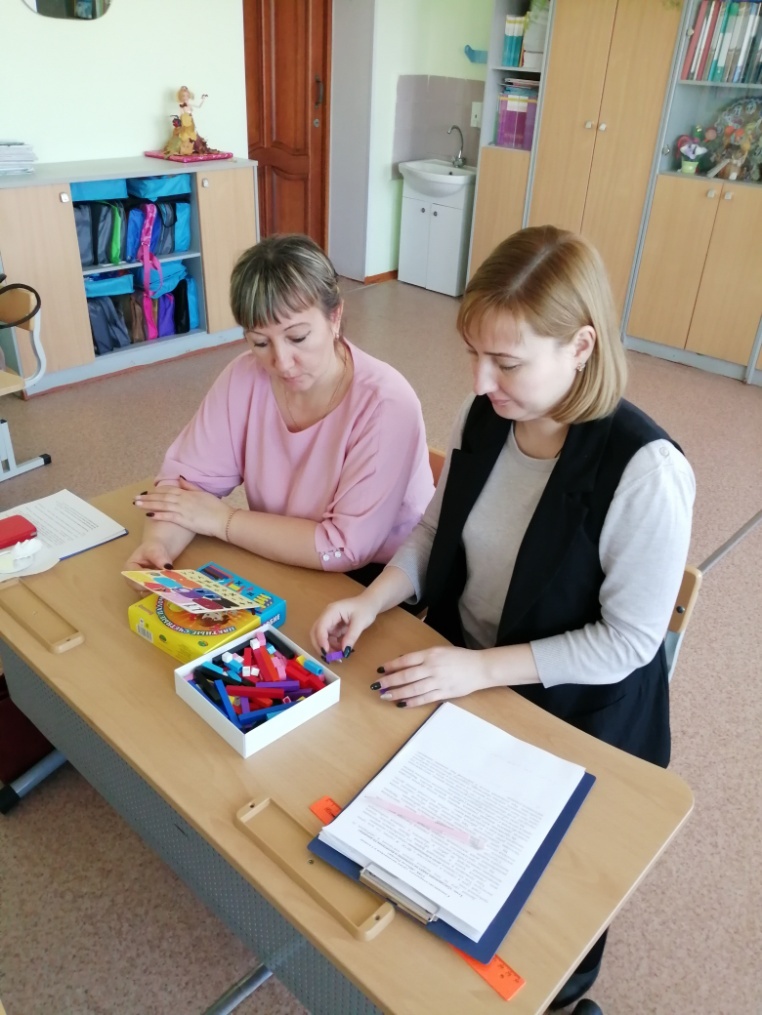 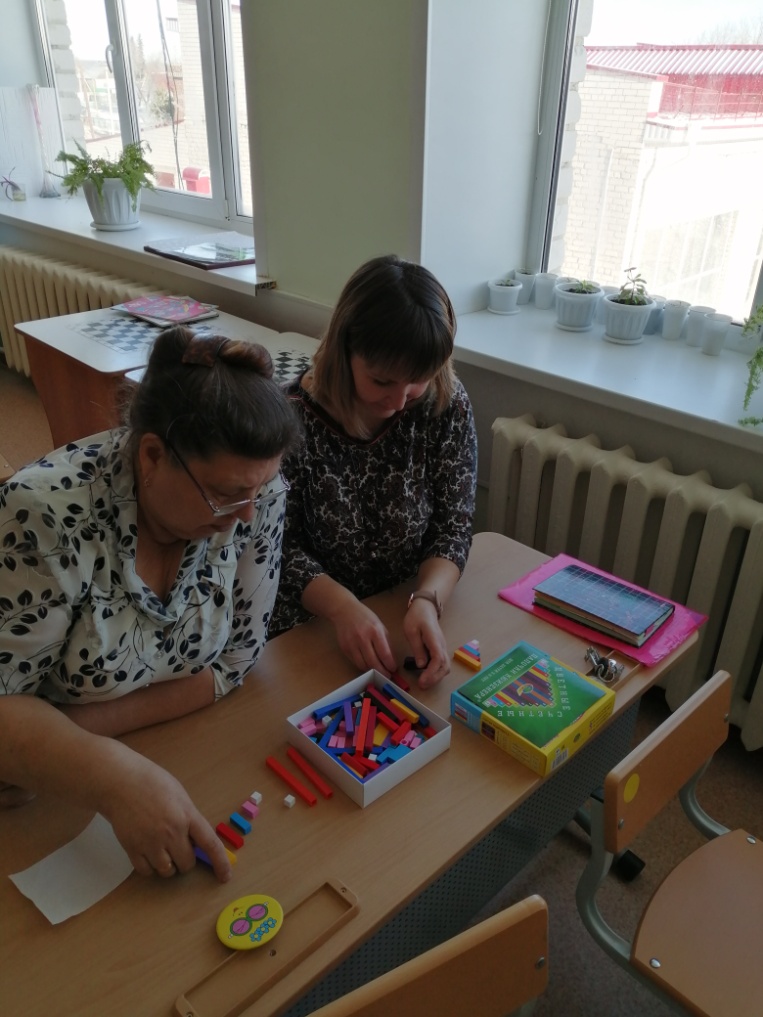 Понравилось педагогам выкладывать коврик цифры 9. На примере которой было рассказано, как работать с детьми над составом чисел в пределах 10.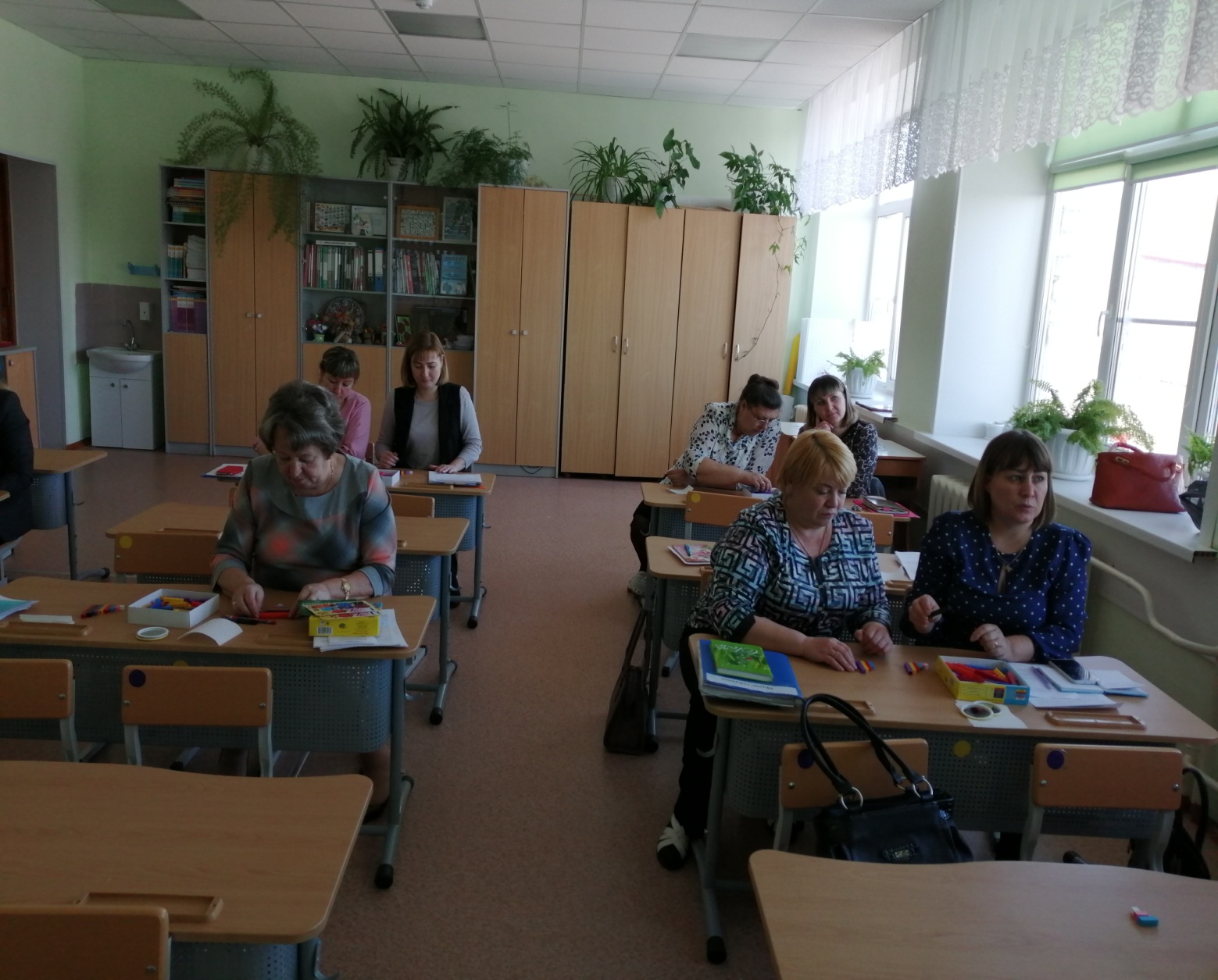 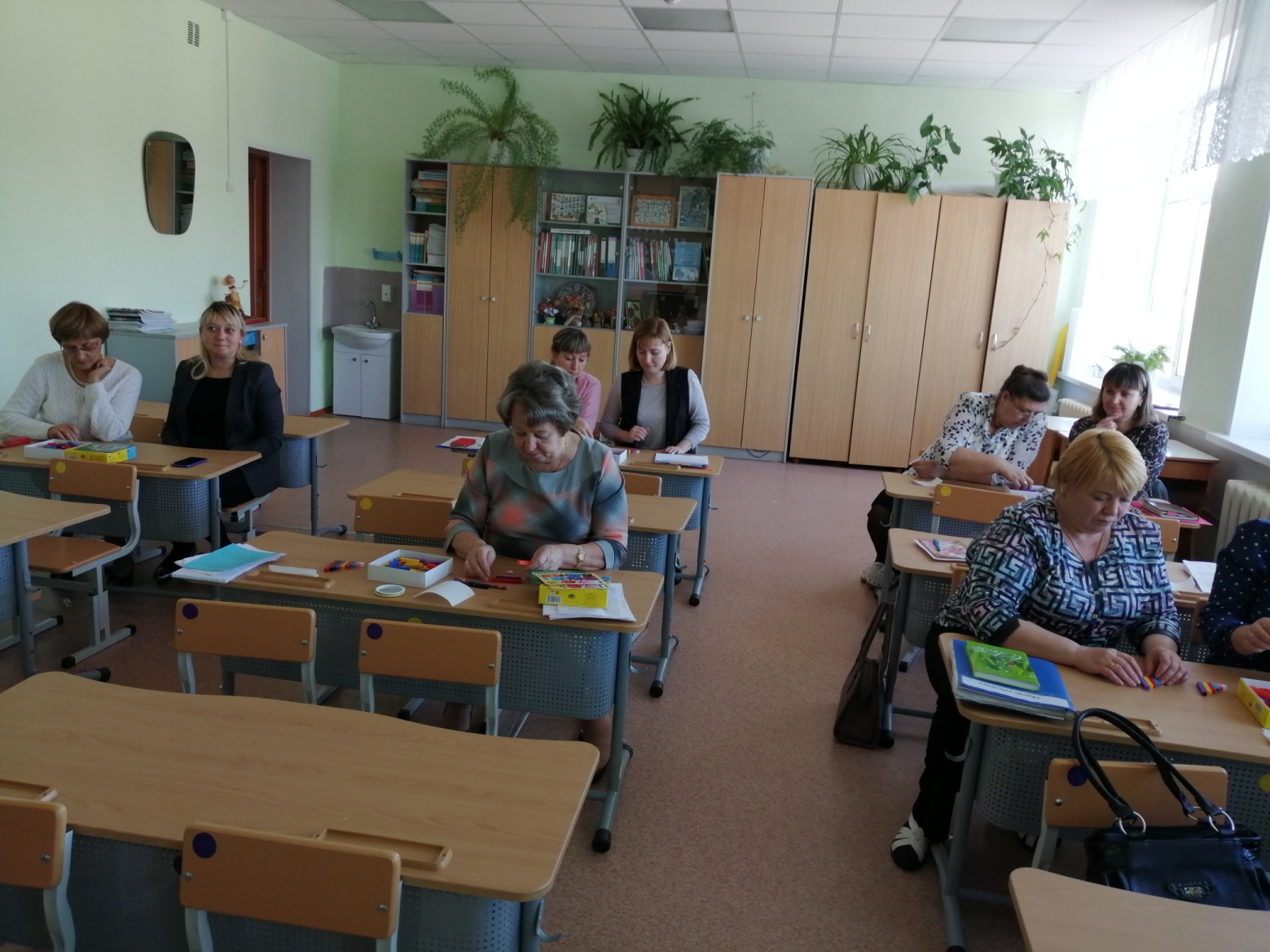 Кроме этого прошли и другие консультации которые были очень интересны и содержательны.Информацию подготовила воспитатель МАДОУ АР детский сад «Сибирячок» корпус №1 Болдырева Вера Фёдоровна